Zápis o poškození motorového vozidlaČíslo PU/Zakázky 4197Poškozený/RZ4SF 4197VINTyp pojišteníZŠ A DD PřestavlkyVF37JBHY6HJ858726pojištěnýAdresa/Email,,/Tovární značka/typ39642PEUGEOT [11] / Partner od 04/2015 (7) [V] [S] [3D] [IRE] [PA]Původ údajeTelefon poj./poškoz.Stav tachometruDatum 1.registraceTyp paliva20.12.2017Platnost TK..VýkonObjemmotoru(ccm)1560Barva vozidlaOdpovídajícíŠedá 2-vrstvá metalízamotoru(KW)Stav vozidlaOdpovídajícíStav lakuPopis příčiny PUPOPIS A STAV KOLKoloPneu - výrobce a modelRozměrTyp pneu Hloubka dezénu (mm) Disk - výr. zn.Disk - materiálDíly na výměnuOZD-LIŠTA MLHOVKY PNOSNÍK PŘ-NÁRAZNÍKUVLOŽKA PODBĚHU P PSVĚTLOMET PDRŽÁKY PŘ-NÁRAZNÍKUDENNÍ SVĚTLO P PDRŽÁK D BLATNÍKU P PNÁDRŽ OSTŘIKOVAČŮVÍKO NÁDRŽ-OSTŘIKOVPŘÍČNÉ RAMENO P PNÁBOJ KOLA P PHRDLO NÁDRŽKY OSTŘIKNOSNÍK PŘ-NÁPRAVYTĚHLICE P PLOŽISKO KOLA P PPNEU P PDISK P PPNEU P LNOSNÝ KLOUB P PPŘEDNÍ ČELO H PSILENTBL Z RAMENE PPSEDLO PRUŽINY H P POPĚR-LOŽISKO P PVENTIL RDC P PHNACÍ HŘÍDEL P RDSILENTB PŘ PŘÍČ-R PPTLUMIČ PÉROVÁNÍ P PDRŽÁK TLUMIČE P PSEDLO PRUŽINY D P PVENTIL RDC P LOZD-LIŠ H BLATN P PPráceDVEŘE P PPRÁH DVEŘÍ PVÝZT-BLATNÍKU P PVytažení (8.0 ČJ )PLECH PODBĚHU P PVytažení (7.0 ČJ )LakováníBLATNÍK P P ( lak nového dílu )DVEŘE P P ( lak po opravě )PODBĚH P P ( lak povrchu / rozstřik )PŘ-NÁRAZNÍK ( lak nového dílu )VÝZT-BLATNÍKU P P ( lak povrchu / rozstřik )Název servisuPracovník servisuMísto prohlídkyMobilní technikCity car, a.s.DMS_CZ_CITYCAR DMS_CZ_CITYCAR1/ 3Verze zápisu: 2017-12-07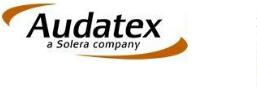 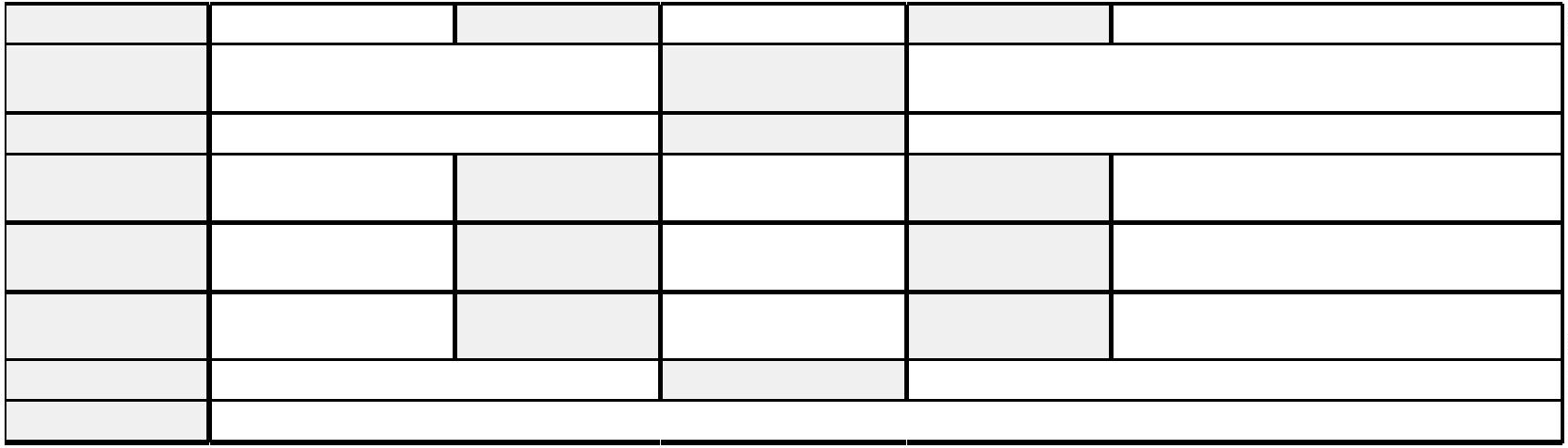 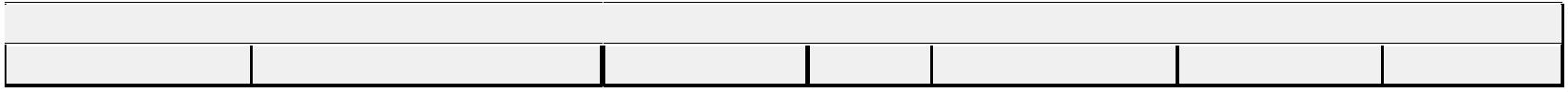 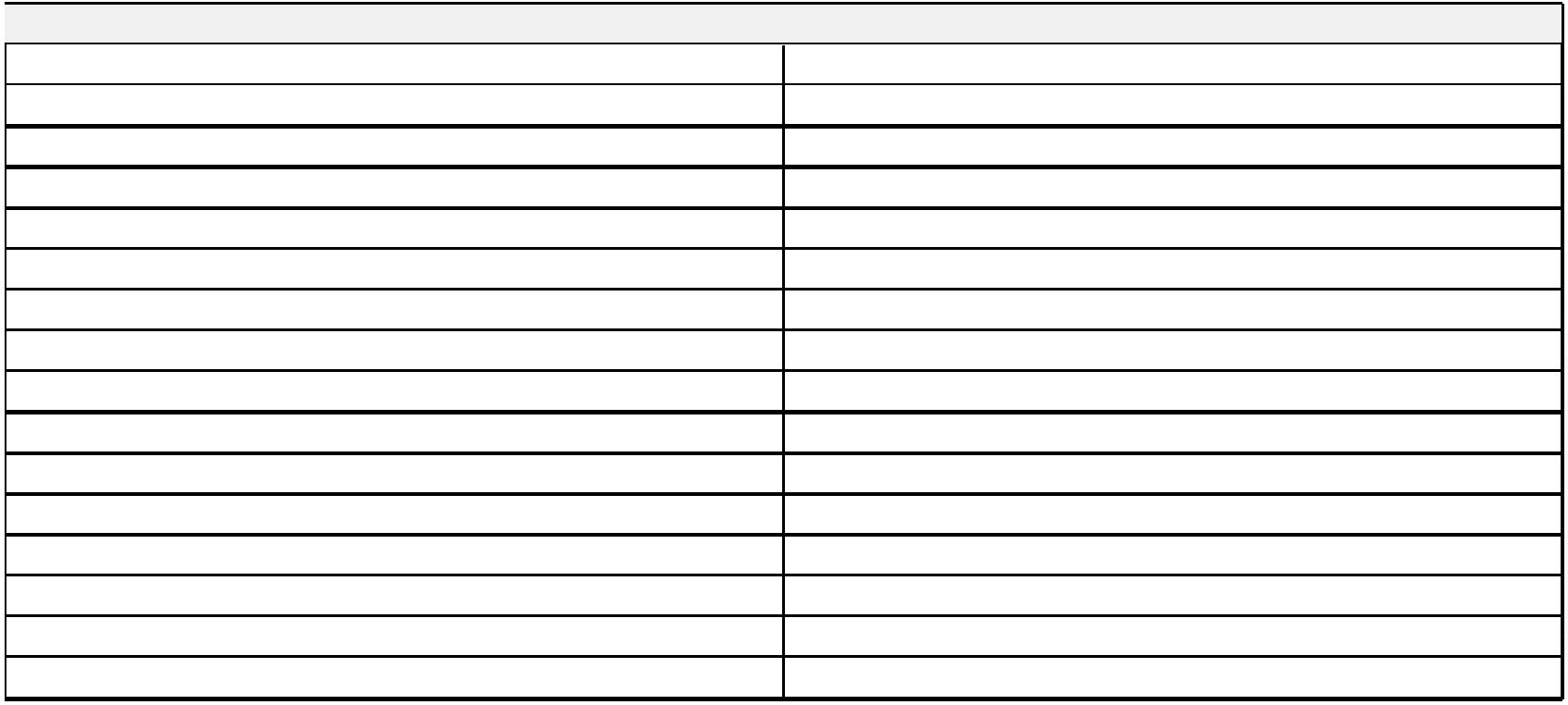 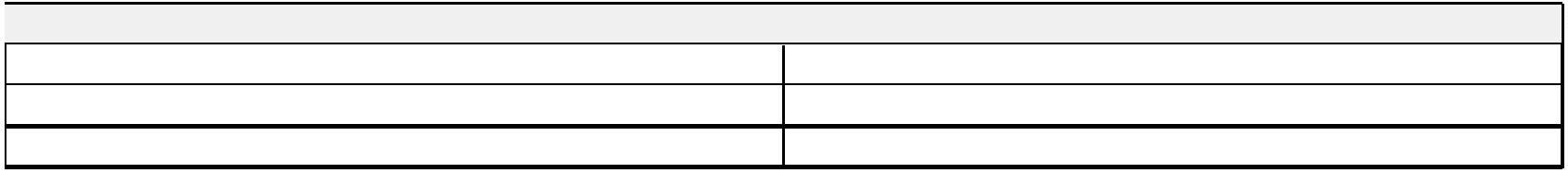 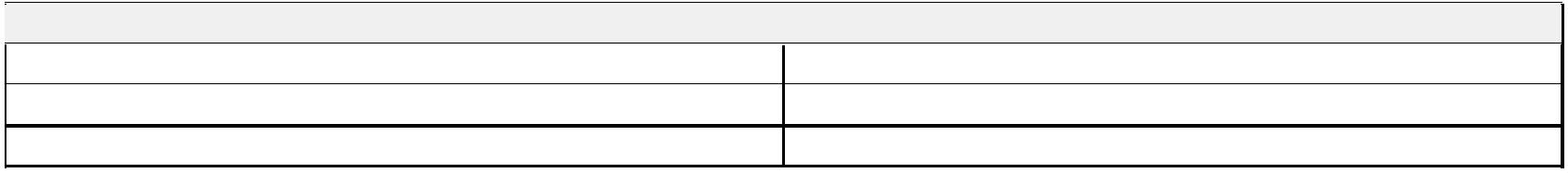 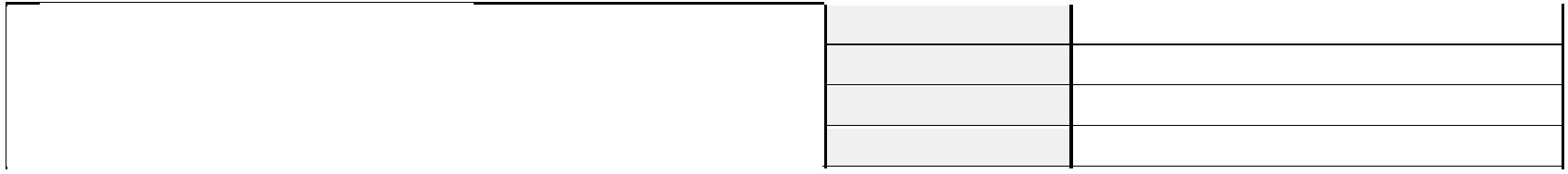 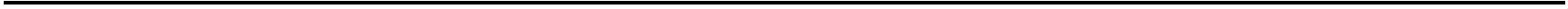 Vlastník vozidla : ZŠ A DD Přestavlky4197Reg. značka : 4SF 4197Příloha č.1 k Zápisu o poškození motorového vozidlaZáklad výbavy podle AudaVin?Změna výbavy při prohlídce?AnoNeVÝBAVA VOZIDLAOVLÁDÁNÍ OKNA ŘIDIČE IMPULZNÍHANDSFREE SADA5-STUPŇOVÁ BE4TAŽNÉ ZAŘÍZENÍSERVOŘÍZENÍ ELEKTR REŽIM SLEEPTEMPOMATSKŘÍŇ S KRÁTKÝM PŘEVISEM2-VRSTVÁ METALÍZASTARTÉR TŘÍDA 6PŘEDEHŘEV (DIESEL)ZADNÍ VÍKOODKLÁDACÍ PROSTOR VE STŘEŠE VPŘEDUZADNÍ STĚRAČCHLADIČ 27 MM HLUBOKÝ/21 DM2KOŽENÝ VOLANTDENNÍ SVĚTLA LEDNÁRAZNÍKY V BARVĚ VOZUELEKTRICKÝ VĚTRÁK 140 W (BEZ DEFLEKTORU)HLAVOVÉ AIRBAGYVNĚJŠÍ ZRCÁTKA V BARVĚ VOZULOKETNÍ OPĚRKA VPŘEDUSEDADLO SPOLUJEZDCE SE SKLOPNÝM STOLKEMPOSUVNÉ DVEŘE VLEVO PROSKLENÉVNĚJŠÍ ZRCÁTKA ELEKTR NASTAVITELNÁZADNÍ SKLO VÝKLOPNÉ3SAMOSTATNÁ SEDADLA VZADU VZADUSTABILIZÁTOR VPŘEDU 23 MMVNITŘNÍ DEKOR ŠEDÝAUTOMATICKÁ KLIMATIZACEBOČNÍ AIRBAGYPODÉLNÉ STŘEŠNÍ NOSIČEVNITŘNÍ ZRCÁTKO ZACLONITELNÉSLUNEČNÍ ROLETY NA POSUVNÝCH DVEŘÍCHKONEKTOR RCAPOSUVNÉ DVEŘE VPRAVO PROSKLENÉSDRUŽENÝ PŘÍSTROJ ČERNÝ S CHROMEMDEŠŤOVÉ ČIDLOSLUNEČNÍ CLONY ZAKRYTELNÉAIRBAG SPOLUJEZDCEESPBATERIE 70 AHVNĚJŠÍ ZRCÁTKA ELEKTR SKLOPNÁMLHOVKY1560 CCM (1.6 LTR) 73KW DV6FD BHY 2,3)KOMBI (TEPEE)215/55 R 16 .. VPARKOVACÍ LOKÁTOR VPŘEDU/VZADUSKLA V BOČNICÍCH/POSUVNÝCH DVEŘÍCH VÝKLOPNÁOCHRANA PROTI NATANKOVÁNÍ ŠPATNÉHO PALIVA (NAFTA)ZASKLENÍ KOUŘOVÉALTERNÁTOR 150 ARÁDIO SMEG ANALOGOVÉUKAZATEL VNĚJŠÍ TEPLOTYAUTODIAGNÓZA EOBDDĚTSKÉ ZÁMKY ELEKTRVNITŘNÍ KLIKY DVEŘÍ VZHLED KOVUPOTAHY LÁTKA SPAOD 10/17 14938 1)VNITŘNÍ ZRCÁTKO PRO KONTROLU INTERIÉRUSEDADLO ŘIDIČE VÝŠKOVĚ NASTAVITELNÉREFRIGERATION AUTOMATIQUE - RFTASYSTEME ESP/ESC AVEC7J X 16 ALU MANAGUACONDAMNATION ENFANT ELECTRIQUE ARPOTAHY LÁTKALEVE VITRE AV CONDUCTEUR COMMANDE ELEC SEQUENTIELLECOMMANDE INT. PORTE (ASPECT) GRIS LION AV + NEUTRE AR PARE-CHOCS PC AV CC+JONC CHROME/PC AR CCSKLOP-STOLEK PŘ-SEDESPAUTODIAGNÓZA EOBDKIT TELEPHONE MAIN LIBRE AVECSTARTÉR TŘÍDA 6VITRE LAT (UTILIT. SEULEMENT) 1 VITRE ENTREBA +1 FIX 2COTESBOČNÍ AIRBAGYRECEPTEUR RADIO SMEG ANALOGIQUEPROJECTEUR ANTI-BROUILLARD AVEC CORNERING LIGHTPNEU 215/55 R 16..VESSUIE-VITRE AR AVECPŘEVIS KRÁTKÝSTORES LATERAUX LATERAL RANG 2 MANUELREFROIDISSEMENT MOTEUR 21DM2 - EP27 ALU BRASEDEŠŤOVÉ ČIDLOPRISE AUXILIAIRE PACK AUDIO 1 PRISE JACK + USBSHORT REAR OVERHANGUKAZATEL VNĚ TEPLOTYZ-SKLO VÝKLOPTAŽNÉ ZAŘÍZENÍRECHAUFFAGE CIRCUIT GAZ CARTER AVECRÁDIO SMEGVITRE (ASPECT) TEINTEE + SURTEINTEEDENNÍ SVĚTLA LEDESSUIE-VITRE AV INTERMIT 2 VIT+CAD AUTOMATPANNEAU MOBILE AR VOLETHLAVOVÉ AIRBAGYSED-ŘIDIČE VÝŠK-NASTDIRECTION (FONCTIONNEMENT) ELECTR HYDRAUL ASS SLEEP KOMBIMODE2-VRSTEV METALÍZA - 2-VRSTEV METALÍZA - TYPE HABILLAGEMLHOVKYEXTERIEUR METALLISEE VERNISMIROIR COURTOISIE CDC OCCULT+PSG OCCUL SS ECLAIRANTI DEVERS AV BARRE DIAMETRE 23DEKOR VNI ŠEDÝTELEFON BLUETOOTH1560CCM (1.6 LTR) 73KW DV6FD BHYSTŘEŠ ODKL-PROSTOR PREGULATEUR VITESSES REGULATEUR ET LIMITEURRETROVISEUR EXT COTE COND AVEC COMMANDE INTELECTRIQUE"AUTO-DIAGNOSTIC ""OBD"" EOBD SANS ACCELEROMETRE"MOTOR VĚTRÁKU 140WOCHR ŠPATNÉHO TANKOV5° PŘEVODOVKA BE4OVL-OKNA P L IMPULZCHLADIČ 27MM 21DM2POSUVNÉ DVEŘE L SKLOVNI-ZRCÁT KONTROLNÍPARKOV-LOKÁTOR PŘ/ZPORTE LATERALE DE CHARGEMENT COULISSANTE DROITE +GAUCHETRANSMISSION MANUELLE 5 RAPPORTSPŘ-STABILIZ 23 MMVOLANT CUIRSILHOUETTE BERLINE FAMILIALEKOŽENÝ VOLANTRETROVISEUR INT JOUR - NUITDĚTSKÉ ZÁMKY ELEKTRBATTERIE (TYPE) L3 720 70AH EF 720 ENECLAIREMENT PARTICULIER FEU DIURNESLUN-CLONY ZAKRYTEL2/ 3Verze zápisu : 2016/11A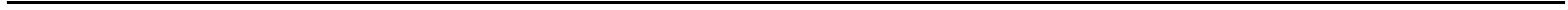 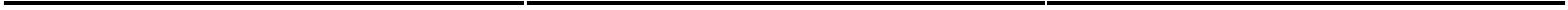 Vlastník vozidla : ZŠ A DD Přestavlky4197Reg. značka : 4SF 4197VNĚ ZRCÁTKA LAKOVANÁALTERNATEUR CLASSE 15CAPUCINE CAPUCINEASSISE AR 3 SIEGES SEPARESOD 10/171560 CCM 73KWPŘEDEHŘEV VZDUCHUALTERNÁTOR 150 AATTACHE REMORQUE COL DE CYGNETABLETTE TRAVAIL AVECVNI-ZRCÁT AUT-ZACLONACCESSOIRES EXT ( ASPECT ) POIG EXT+ENJ VLET+R EXT CCAISRETROVISEUR INT. SURVEILLANCE AVECRESERVOIR CARBURANT NON PRESSURISE AVECDETROMPEURSAC GONFLABLE LATERAL THORAX AV + RIDEAU GONFLABLEVNĚ-ZRCÁTKA EL NASTDETECTION OBSTACLE AAS AVANT + ARRIEREINDICATEUR TEMPERATURE EXT. AVECPORTE BAGAGE BARRE DE TOIT LONGITUDINALEVNĚ-ZRCÁTKA EL SKLOPDEMARREUR CLASSE 6TEMPOMATKLIKY DVEŘÍ KOVZADNÍ STĚRAČSTŘEŠNÍ NOSIČESLUNEČ-ROLETA POS-DVZ-VÍKOSDRUŽ-PŘÍSTR ČERNÝACCOUDOIR ASSISE AV 1 CONDUCTEUR + 1 PASSAGERRETROVISEUR EXT COTE PASSAGER AVEC COMMANDE INTELECTRIQUEDIMENSIONS,TYPE PNEUMATIQUE 215/55 R16 93V NONRENFORCEKLIMATIZACE AUTOMAIRBAG SPOLUJEZDCESAC GONFLABLE PASSAGER AVECVENTILATEUR 1 ELCT 2 VTS 140WAERO SS ECOPEFONCTIONNEMENT COMPL RETRO EXT RABATTABLE ELECTCOND. + PASSBATERIE 70 AHNÁRAZNÍKY LAKOVANÉREHAUSSE/SUSP ASS AV COND REGLAGE HAUTEURCOMBINE (CARACTERISTIQUES) M 200KM/H-120M/H F NOIR CLCRPOSUVNÉ DVEŘE P SKLOLOKET-OPĚRKA PŘJANTE (STYLE) MANAGUA 16PSERVOŘÍZENÍ ELEKTR3SAMOST-SEDADLA ZEQUIPEMENT PLANCHE BORD DECOR GRIS CHAUD+AER GRISLIONKONEKTOR USB/JACKPOTAHY LÁTKA - TYPE HABILLAGE INTERIEUR C&T SPA G042 +UNIF G043DISKY 7 J X 16 ALUVITRE VOLET AR OUVRANTEKOUŘOVÁ SKLABOČNÍ SKLO VÝKLOP3/ 3Verze zápisu : 2016/11A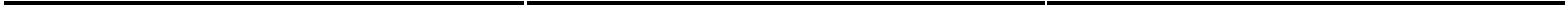 